Classroom Olympics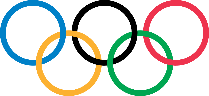 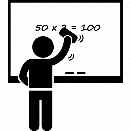 Who is faster?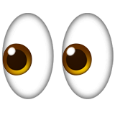 Who can keep their eyes open longer? 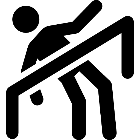 Who can go lower?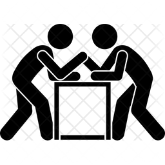 Who is stronger?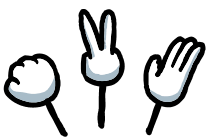 Who is luckier?Who can fold this paper smaller?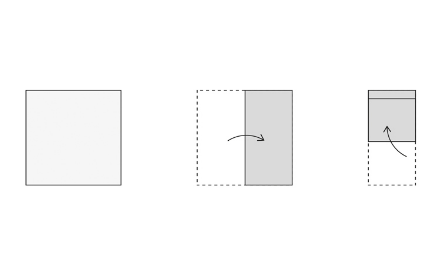 